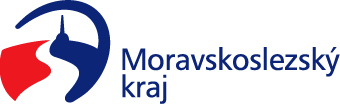 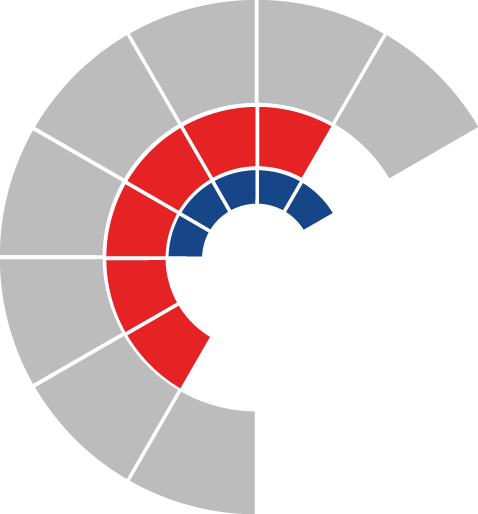 						Výbor pro dopravu zastupitelstva kraje 										 Výpis z usneseníČíslo jednání:	VD16		Datum konání:	21.02.2023Číslo usnesení: 16/124Výbor pro dopravu zastupitelstva kraje1.bere na vědomížádost společnosti VIA PRO MOTION s.r.o. o poskytnutí dotace z rozpočtu Moravskoslezského kraje na zajištění veletrhu RAIL BUSINESS DAYS 2023, dle přílohy č. 1 předloženého materiálu2.doporučujezastupitelstvu kraje rozhodnout poskytnout účelovou neinvestiční dotaci z rozpočtu kraje společnosti VIA PRO MOTION s.r.o., IČO 03542491, v maximální výši 2.000.000 Kč, na zajištění veletrhu RAIL BUSINESS DAYS 2023, s časovou použitelností od 02.01.2023 do 31.07.2023, dle předloženého materiálu a s tímto subjektem uzavřít smlouvu o poskytnutí dotace, dle přílohy č. 2 předloženého materiáluZa správnost vyhotovení:Ing. Natálie KapcalováV Ostravě dne 21.02.2023Ing. Vladimír Návrat, v.r.předseda výboru pro dopravu